Проект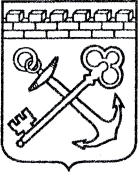 АДМИНИСТРАЦИЯ ЛЕНИНГРАДСКОЙ ОБЛАСТИКОМИТЕТ ПО СОХРАНЕНИЮ КУЛЬТУРНОГО НАСЛЕДИЯ ЛЕНИНГРАДСКОЙ ОБЛАСТИПРИКАЗ«___»____________2021 г.                                                         №___________________                                                                                                         г. Санкт-ПетербургОб установлении предмета охраны объекта культурного наследия федерального значения «Каменный диван», 1759–1805 гг., входящего в состав объекта культурного наследия федерального значения «Усадьба «Суйда», которая принадлежала Ганнибалу Абраму Петровичу и где жили родители, сестры и няня Пушкина Александра Сергеевича. Сюда неоднократно приезжал Суворов Александр Васильевич», 1759-1805 гг., расположенного по адресу: Ленинградская область, Гатчинский район, Кобринское сельское поселение, пос. СуйдаВ соответствии со статьями 9.1, 33, 47.3 Федерального закона                                        от 25 июня 2002 года № 73-ФЗ «Об объектах культурного наследия (памятниках истории и культуры) народов Российской Федерации», статьей 4 закона Ленинградской области от 25 декабря 2015 года № 140-оз «О государственной охране, сохранении, использовании и популяризации объектов культурного наследия (памятников истории и культуры) народов Российской Федерации, расположенных на территории Ленинградской области», пунктом 2.1.1. Положения 
о комитете по сохранению культурного наследия Ленинградской области, утвержденного постановлением Правительства Ленинградской области 
от 24 декабря 2020 года № 850, приказываю:Установить предмет охраны объекта культурного наследия федерального значения «Каменный диван», 1759–1805 гг., входящего в состав объекта культурного наследия федерального значения «Усадьба «Суйда», которая принадлежала Ганнибалу Абраму Петровичу и где жили родители, сестры и няня Пушкина Александра Сергеевича. Сюда неоднократно приезжал Суворов Александр Васильевич», 1759-1805 гг. по адресу: Ленинградская область, Гатчинский район, Кобринское сельское поселение, пос. Суйда, поставленного под государственную охрану Постановлением Совета Министров от 04 декабря 1974 года № 624 «О дополнении и частичном изменении постановления Совета Министров РСФСР от 30 августа 1960 г. № 1327 «О дальнейшем улучшении дела охраны памятников культуры в РСФСР», согласно приложению к настоящему приказу.Отделу по осуществлению полномочий Российской Федерации в сфере объектов культурного наследия комитета по сохранению культурного наследия Ленинградской области обеспечить внесение соответствующих сведений в Единый государственный реестр объектов культурного наследия (памятников истории 
и культуры) народов Российской Федерации.Сектору осуществления надзора за состоянием, содержанием, сохранением, использованием и популяризацией объектов культурного наследия комитета по сохранению культурного наследия Ленинградской области обеспечить размещение настоящего приказа на сайте комитета по сохранению культурного наследия Ленинградской области в информационно-телекоммуникационной сети «Интернет».Настоящий приказ вступает в силу со дня его официального опубликования.Контроль за исполнением настоящего приказа возложить на заместителя председателя комитета по сохранению культурного наследия Ленинградской области, уполномоченного в области сохранения, использования, популяризации 
и государственной охраны объектов культурного наследия (памятников истории 
и культуры) народов Российской Федерации.Заместитель Председателя ПравительстваЛенинградской области – председатель комитета по сохранению культурного наследия		                             В.О. Цой Приложениек приказу комитета по сохранению культурного наследияЛенинградской областиот «___» _____________2021 г.№ _________________________Предмет охраны объекта культурного наследия федерального значения «Каменный диван», 1759–1805 гг., входящего в состав объекта культурного наследия федерального значения «Усадьба «Суйда», которая принадлежала Ганнибалу Абраму Петровичу и где жили родители, сестры и няня Пушкина Александра Сергеевича. Сюда неоднократно приезжал Суворов Александр Васильевич», 1759-1805 гг. по адресу: Ленинградская область, Гатчинский район, Кобринское сельское поселение, пос. Суйда.* Предмет охраны может быть уточнен при проведении дополнительных научных исследований.№п/пВиды предмета охраны Предмет охраныФотофиксация12341.Объемно-пространственное и планировочное решение территории Историческое местоположение* каменного дивана в центральной части парковой территории, в границах территории объекта культурного наследия федерального значения «Усадьба «Суйда», которая принадлежала Ганнибалу Абраму Петровичу и где жили родители, сестры и няня Пушкина Александра Сергеевича. Сюда неоднократно приезжал Суворов Александр Васильевич»;*в 1970-х годах диван перенесен с исторического местаисторическое композиционное и объемно-пространственное решение территории, на которой располагался диван, рельеф и ландшафтные характеристики;композиционные и визуальные связи и видовые раскрытия. 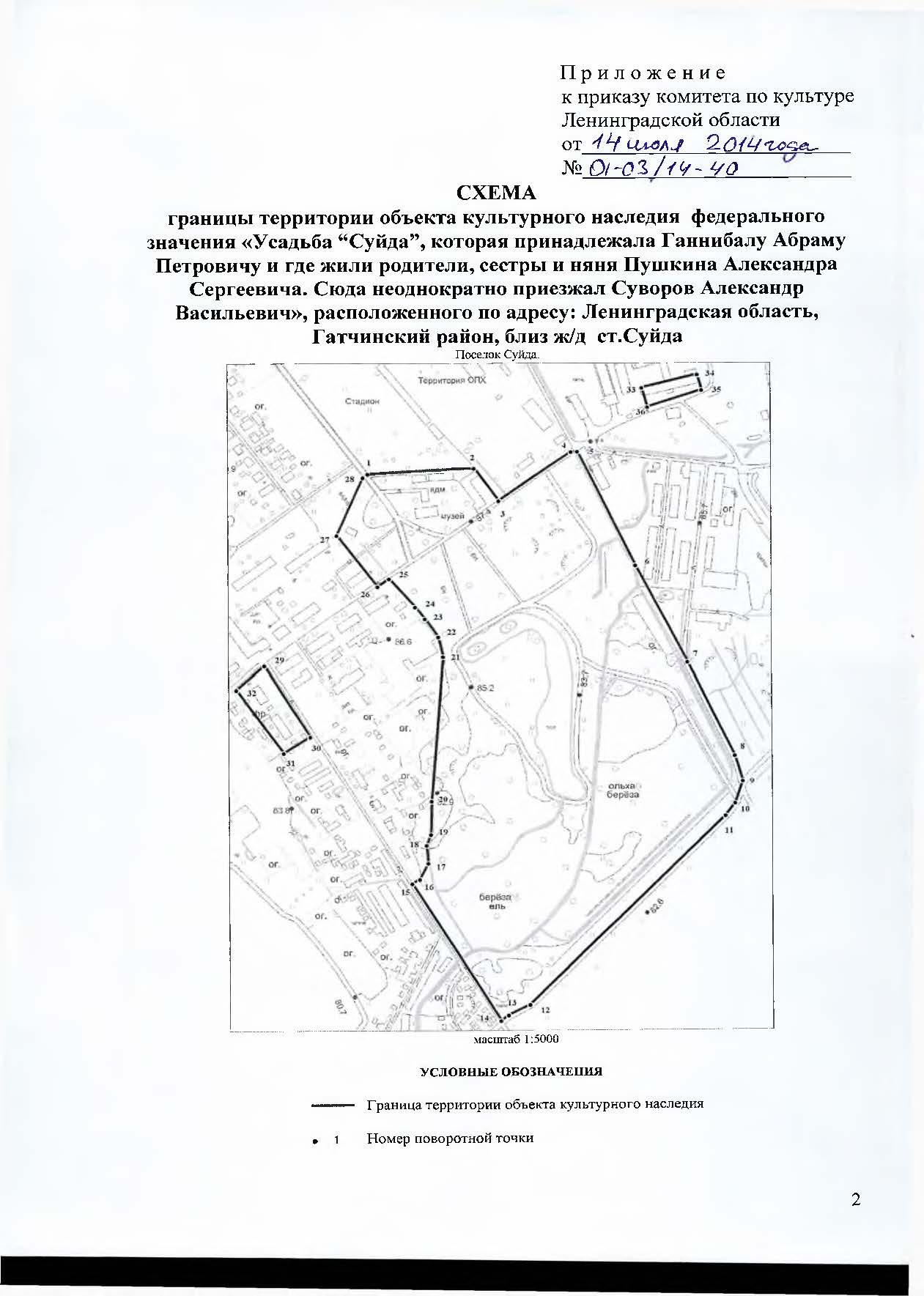 существующее местоположение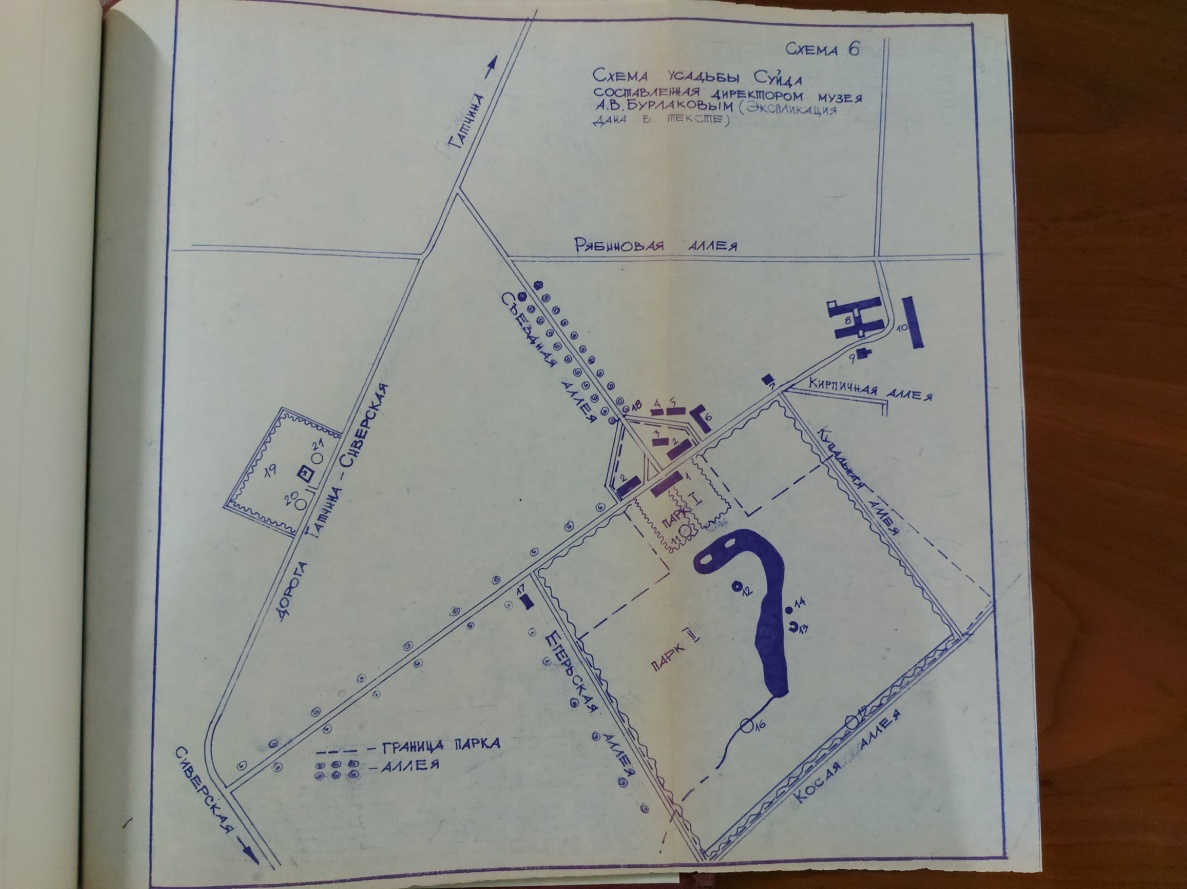 схема усадьба по историческим данным (сост. в 1990-е гг.)2.Объемно-пространственное и архитектурное решение Историческая ориентация*, габариты и конфигурация дивана, вырубленного в цельном массиве из натурального камня;*до переноса диван был обращен к прудуГабариты и конфигурация места для сидения;Историческое архитектурное решение (сочетание гладких и необработанных поверхностей).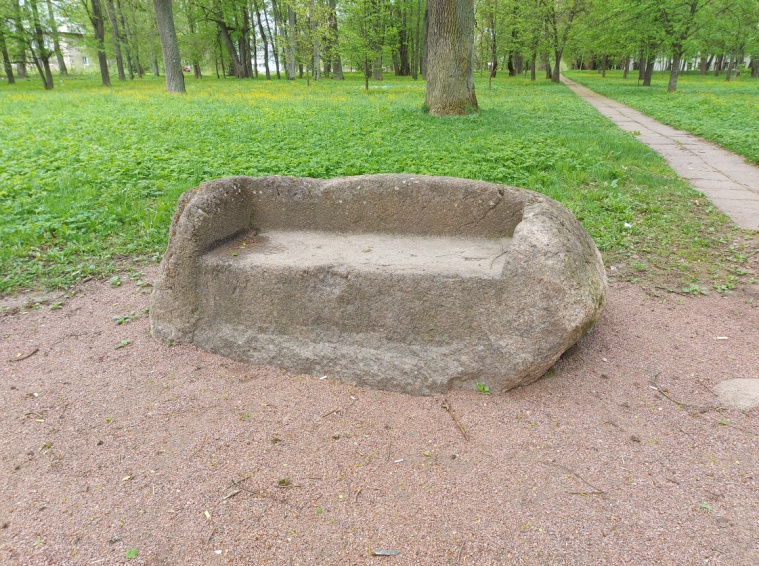 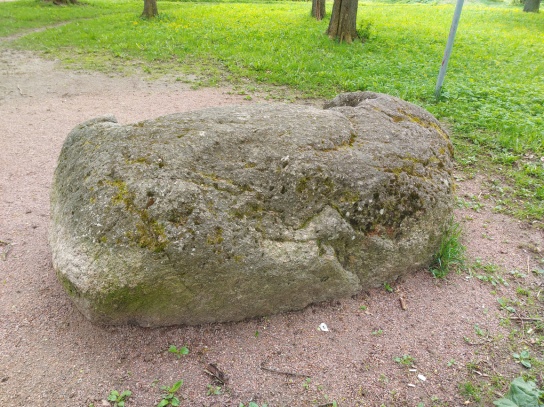 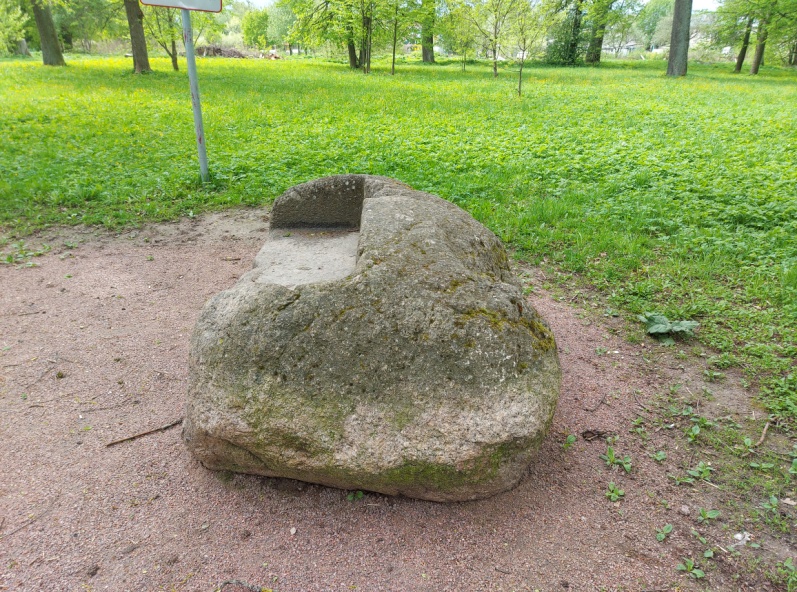 фотографии с современного местоположения